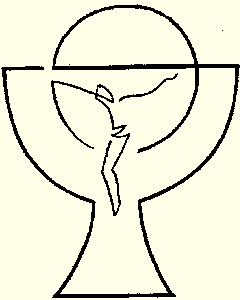             21. - 28. April 2024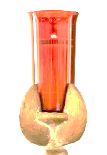 Das ewige Licht brennt in dieser Woche: + Christiana Neubauer; ++ Michael und Maria LacknerAVISO:Samstag, 04.05.2024, 20:00 Konzert „Im Namen der Liebe“ – Pfarrkirche Saak
mit Frauenchores Cantissimo, Daniela Treffner und Fiona Fortin Eintritt: € 10 (Vorverkauf); € 15 (Abendkassa)Sonntag21.04.20244. Sonntag der Osterzeit Weltgebetstag für geistliche Berufe
Opfer für die Priesterausbildung10:30 Hl. Messe+ Christiana Neubauer; + Wilhelm Jaklitsch; ++ Theresia und Franz Stupnik12:00 Taufe: Niklas Wallner08:30 Hl. Messe in Egg-Kleiner Kirchtag- und FeistritzMontag 22.04.2024---Dienstag23.04.202418:00 Hl. Messe+ Michael und Maria Lackner; auf gute Meinung (Fam. Schlunder)18:45 Bibelrunde im Pfarrhof SaakMittwoch24.04.202408:30 Hl. Messe in Feistritz; 16:00 Hl. Messe in Latschach (mit Markusprozession)Donnerstag 25.04.202417:00 Hl. Messe in Vorderberg; 18:00 Hl. Messe in Feistritz (mit Markusprozession)Freitag26.04.202418:00 Hl. Messe in HohenthurnSamstag 27.04.2024 17:00 Hl. Messe in Vorderberg; 19:00 Hl. Messe in EggSonntag28.04.20245. Sonntag der Osterzeit 10:30 Hl. Messe++ Andreas. Agnes und Erich Tarmann; ++ Josefa und Johann Abuja; + Armin Blümel, Jm08:30 Hl. Messe in Göriach und Mellweg; 10:00 Hl. Messe in Feistritz (Erstkommunion)